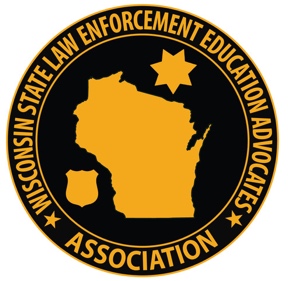 WLEEAA Leadership AcademyRegistration FormPlease fill out this form and attached Driving Permission Slip (if applicable)Registration fee: $10.00	Checks can be made out to: WLEEAA       Send forms and registration fees to: WLEEAA Leadership TrainingAttn: Lt. Andrew Raatz1717 East Park St.Two Rivers, WI 54241Name: ____________________________________________________________	Address: __________________________________________________________	City/State/Zip: _______________________________Email: _____________________________________________________________	Phone: _______________________________________Post #: ____________________	Department: ________________________________________________________________________Leadership Position in Post: ___________________________________________________ Years in Post: ___________________Dietary Restrictions: ____________________________________________________________What to Bring:Pen/Pencil & NotebookWhat to do ahead of time (optional):The first part of understanding how to be a good leader is understanding what type of leader you are. Here are some optional resources for you to look at before attending the Leadership Academy:Meyers-Briggs Type Indicator Assessment (paid assessment)https://www.mbtionline.com/ Truity Personality Tests (free assessments available)includes Meyers-Briggs personality typeshttp://www.truity.com/  StrengthsFinder Assessmenthttp://www.strengthstest.com/strengths-finder-themes Driving Permission SlipWLEEAA Leadership AcademyMadison Police Training CenterOctober 19, 2019 5702 Femrite Dr, Madison WI, 53718Requirements:An Exploring/ Cadet youth member at least 16 years of age may be a driver subject to the following conditions.1.	Six months’ driving experience as a licensed driver (time on a learner’s permit or equivalent is not to be counted)2.	No record of accidents or moving violations3.	Parental Permission granted to the leader, driver, and riders. Driver’s permission slipI ________________________________ (parent/guardian) acknowledge that my child _______________________________ meets the above requirements, and has permission to drive other Explorers/ Cadets to the WLEEAA Leadership Academy at the Madison Police Training Center in Madison, WI. ______________________________________(Signature of Parent / Guardian)Rider’s permission slipI ______________________________ (parent/guardian) give permission for my child ______________________________ to ride in a vehicle with the following driver(s) to the WLEEAA Leadership Academy at the Madison Police Training Center in Madison, WI. __________________________________________________________________________________________________________________________________________________________________________(Signature of Parent / Guardian)